Площадка младше-средней группы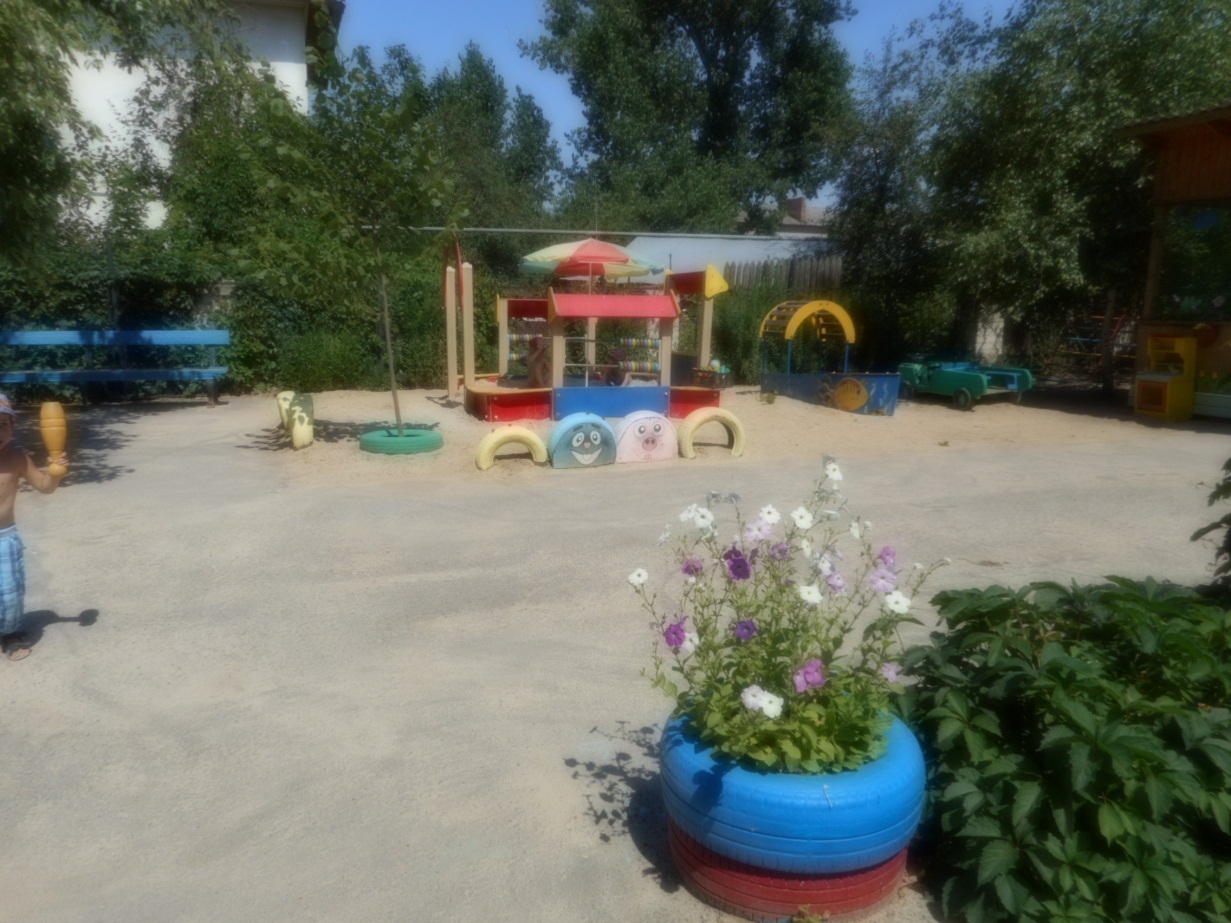 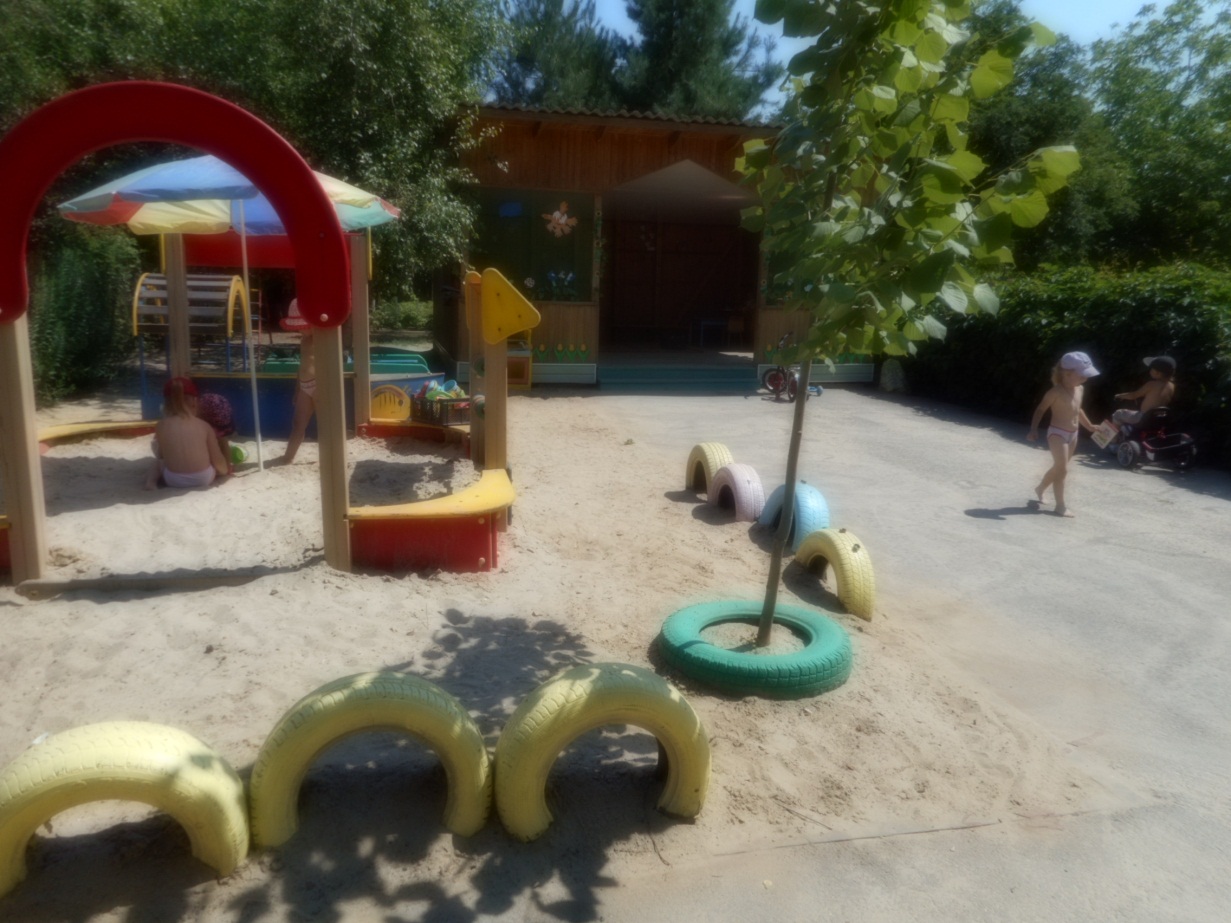 Площадка младшей группы 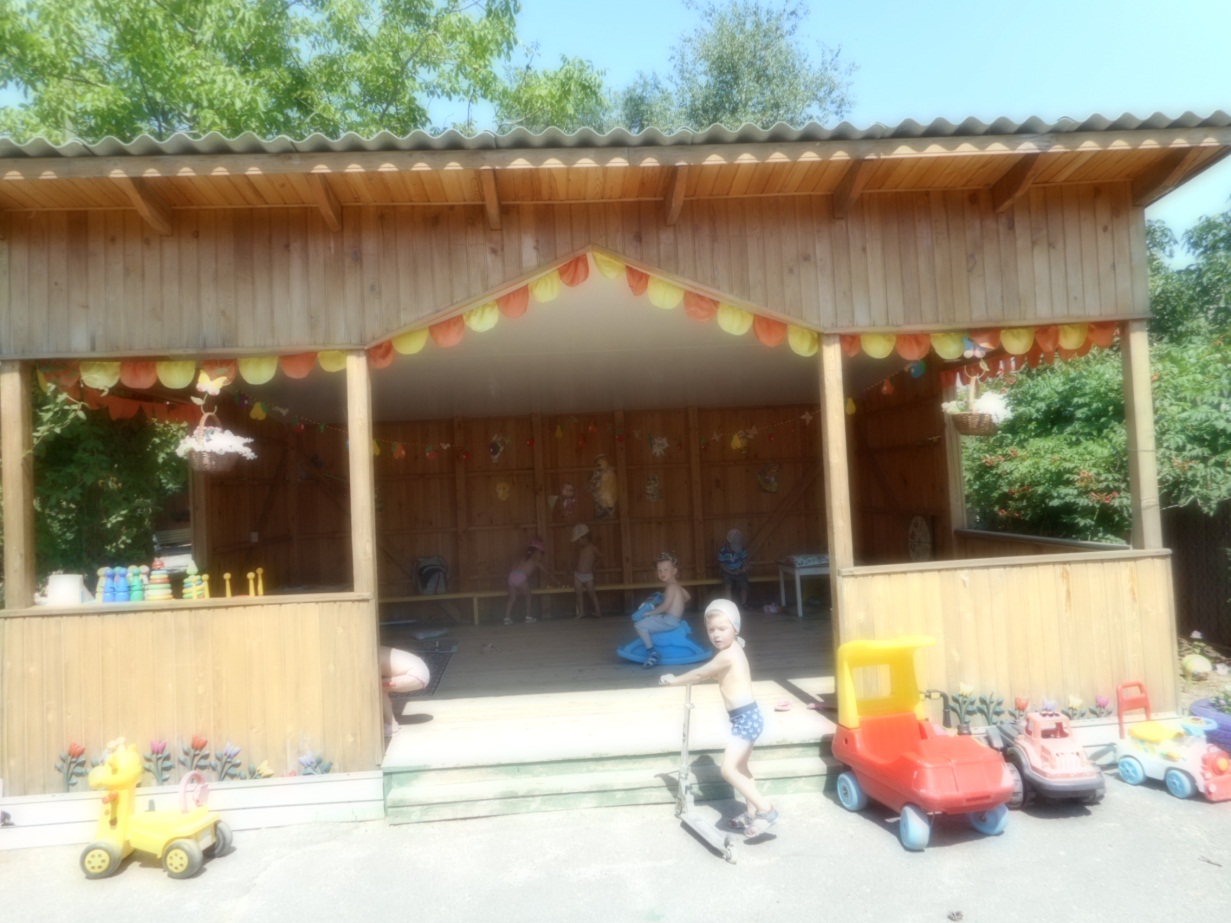 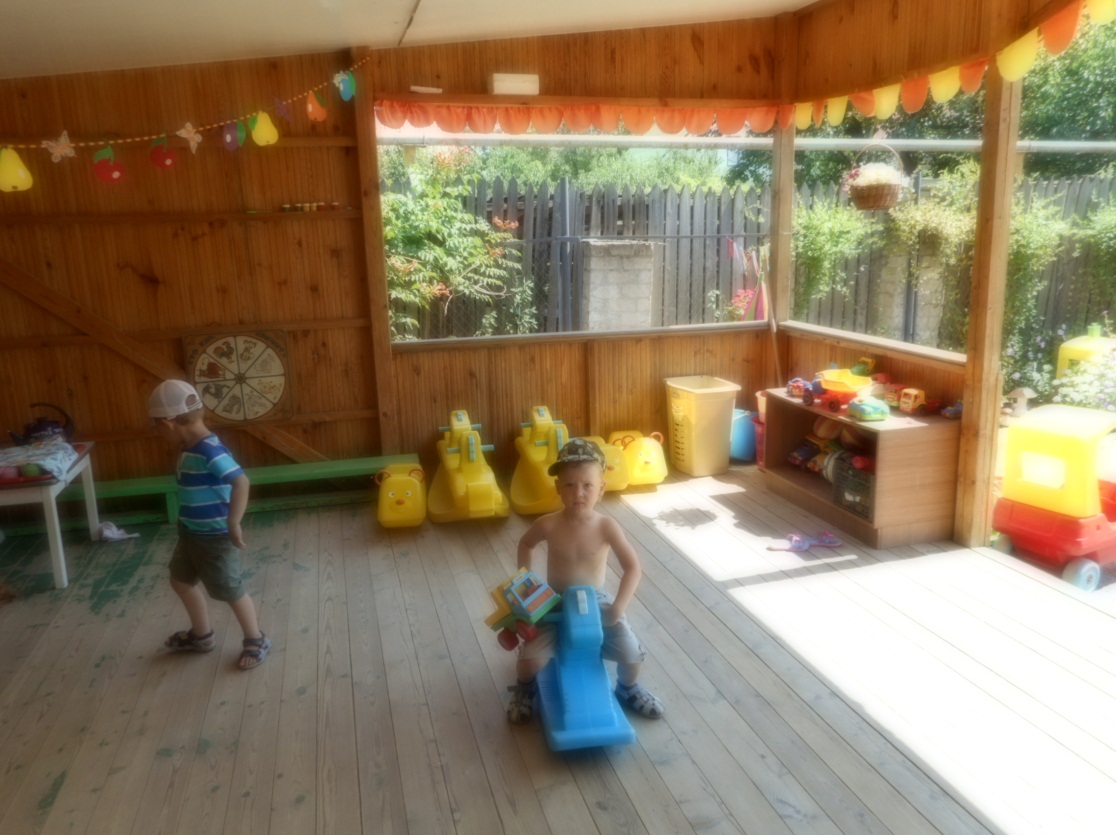 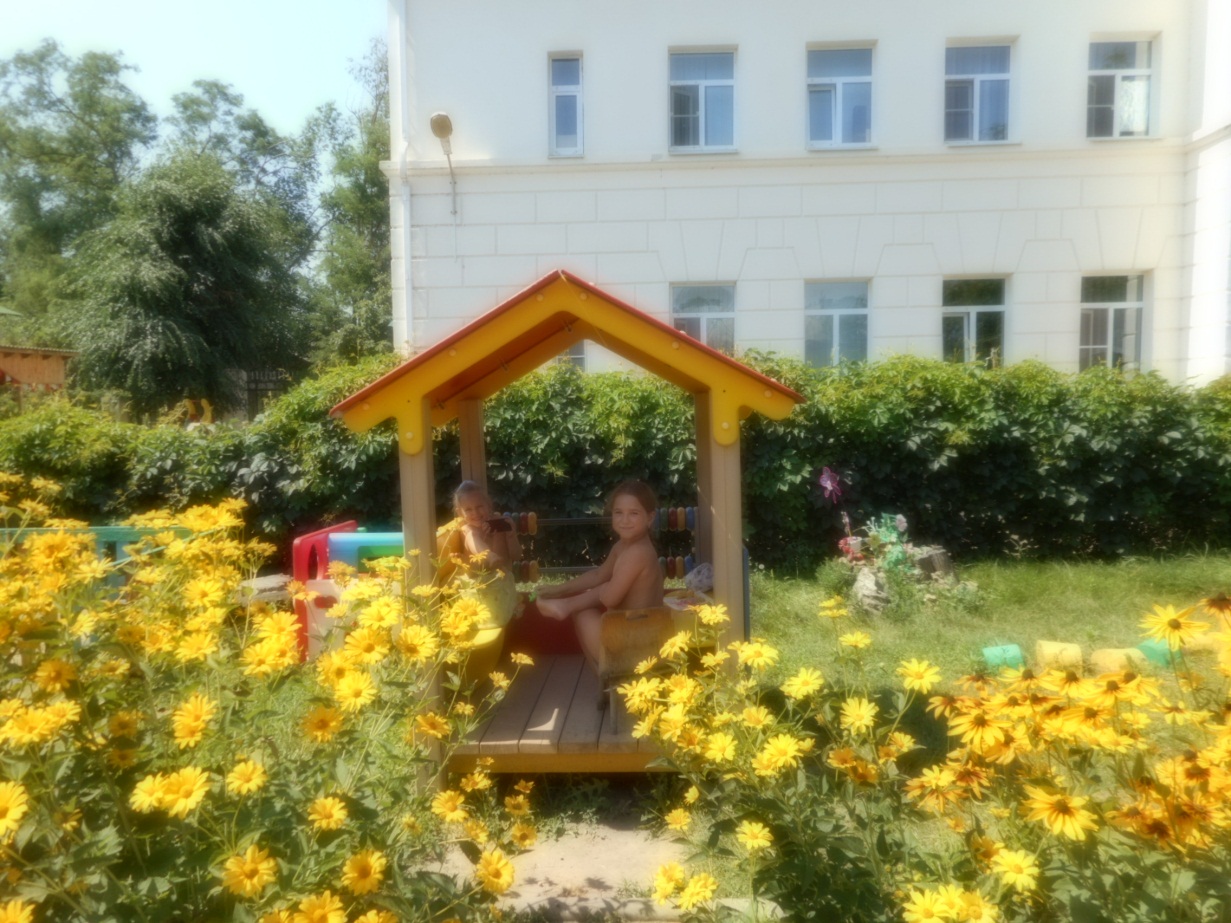 Площадка старше - подготовительной группы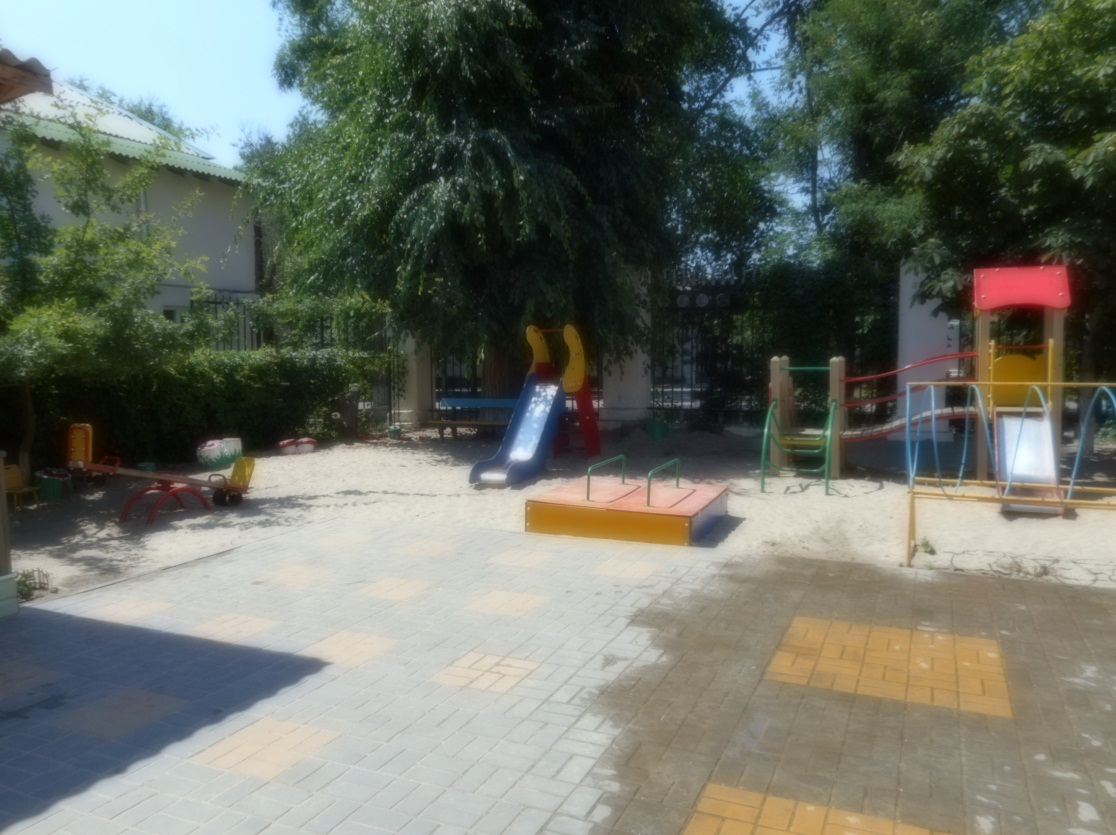 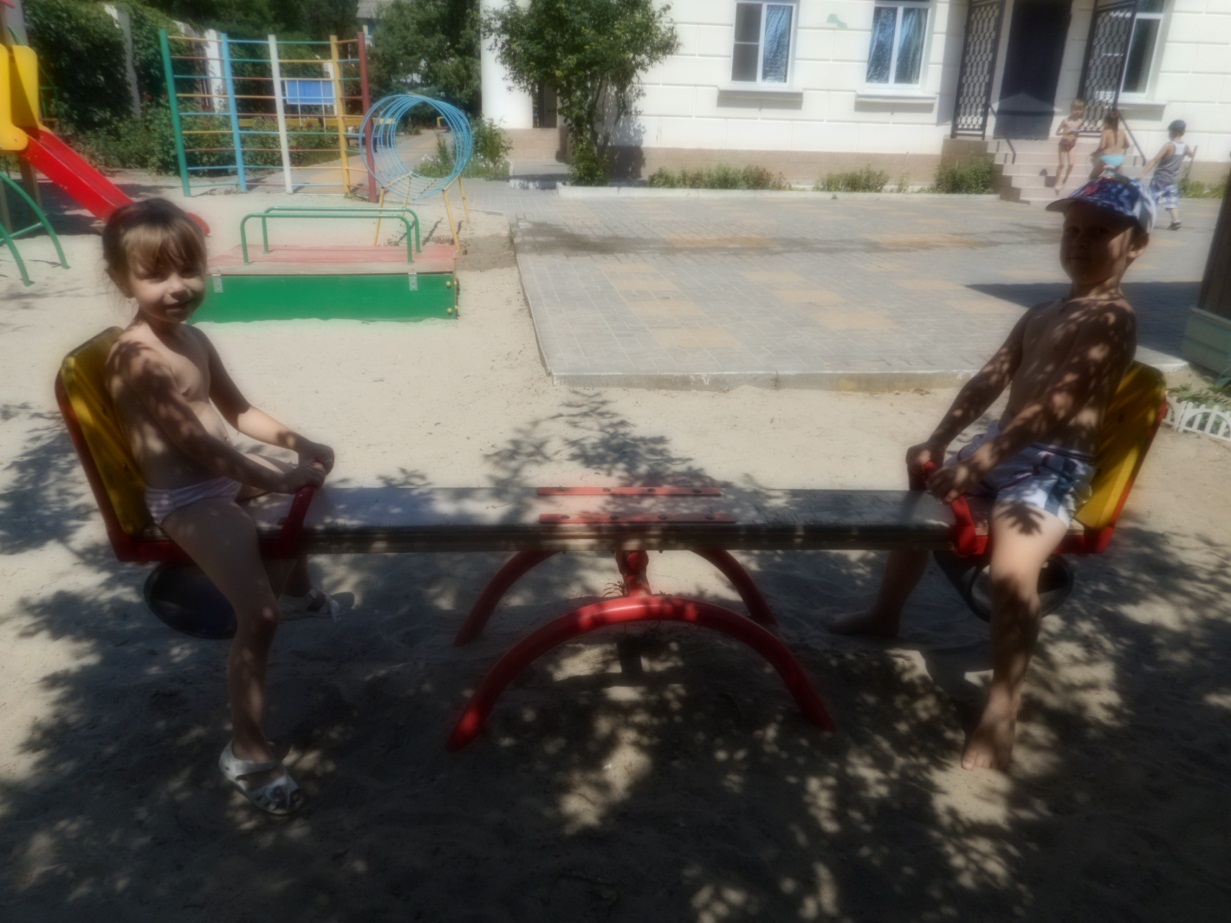 